TRENCH WARFARE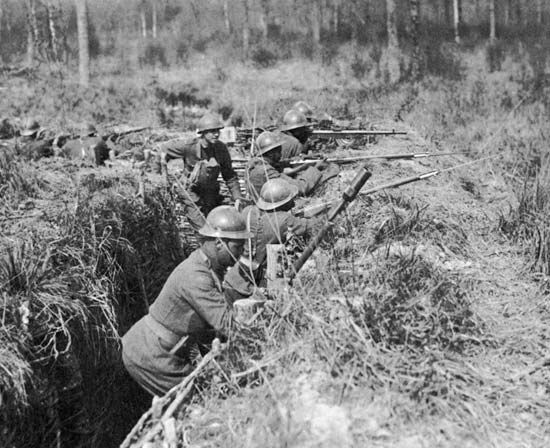 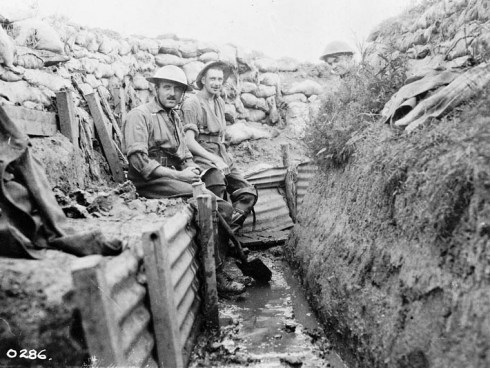 greecesocialstudies.wordpress.comkids.britannica.comMACHINE GUNS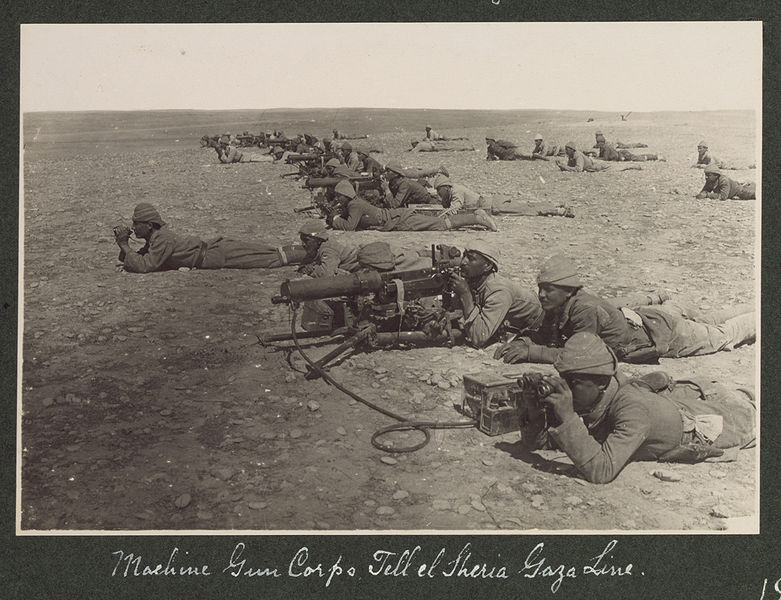 en.wikipedia.org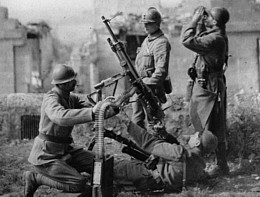 landships.freeservers.comPOISONOUS GASES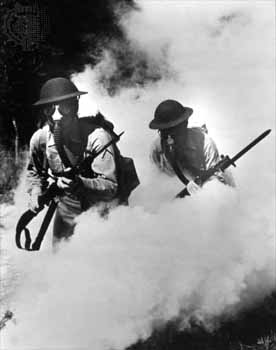 hanscomfamily.com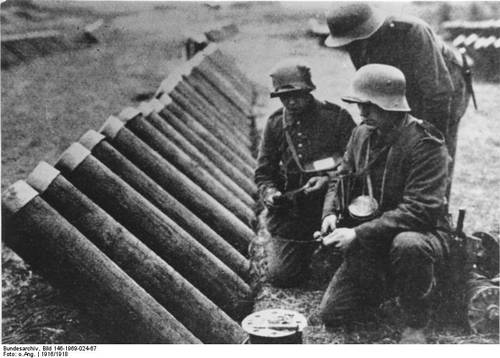 chemistry.about.comAIRPLANES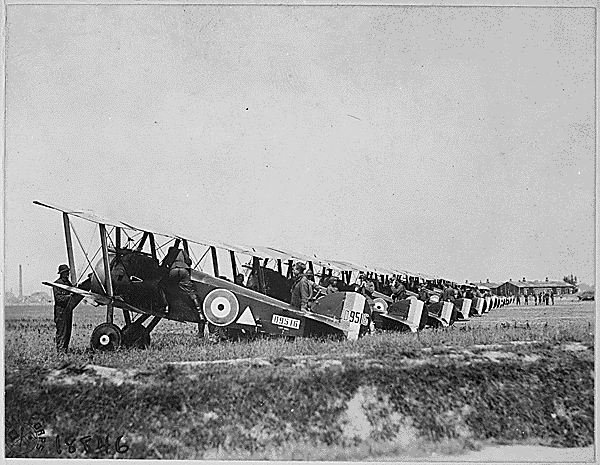 history1900s.about.com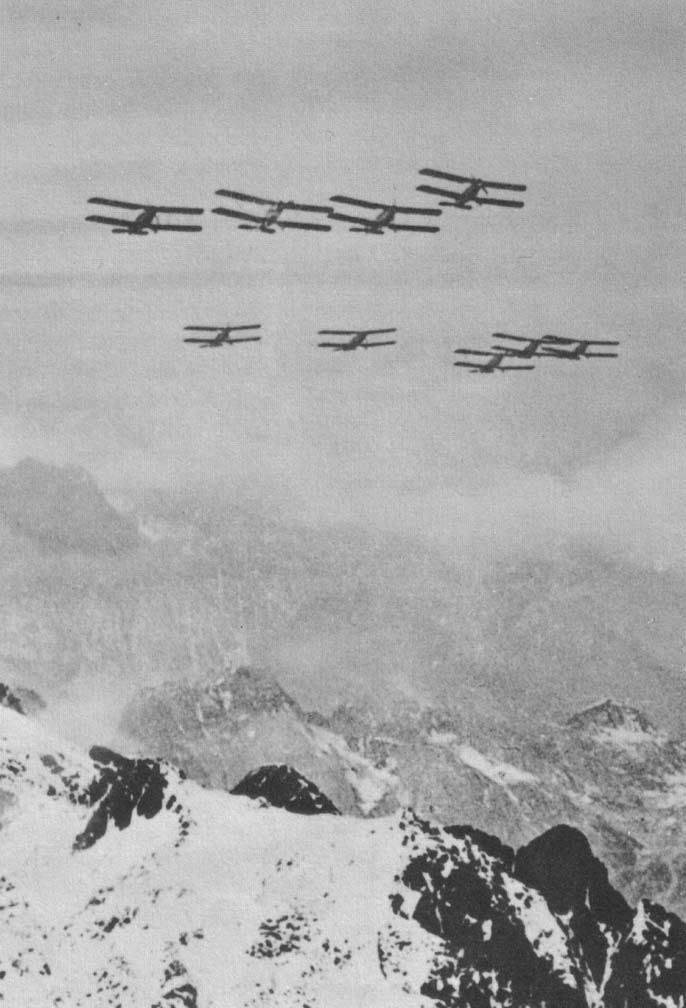 vlib.usRAILROADS & TRAINS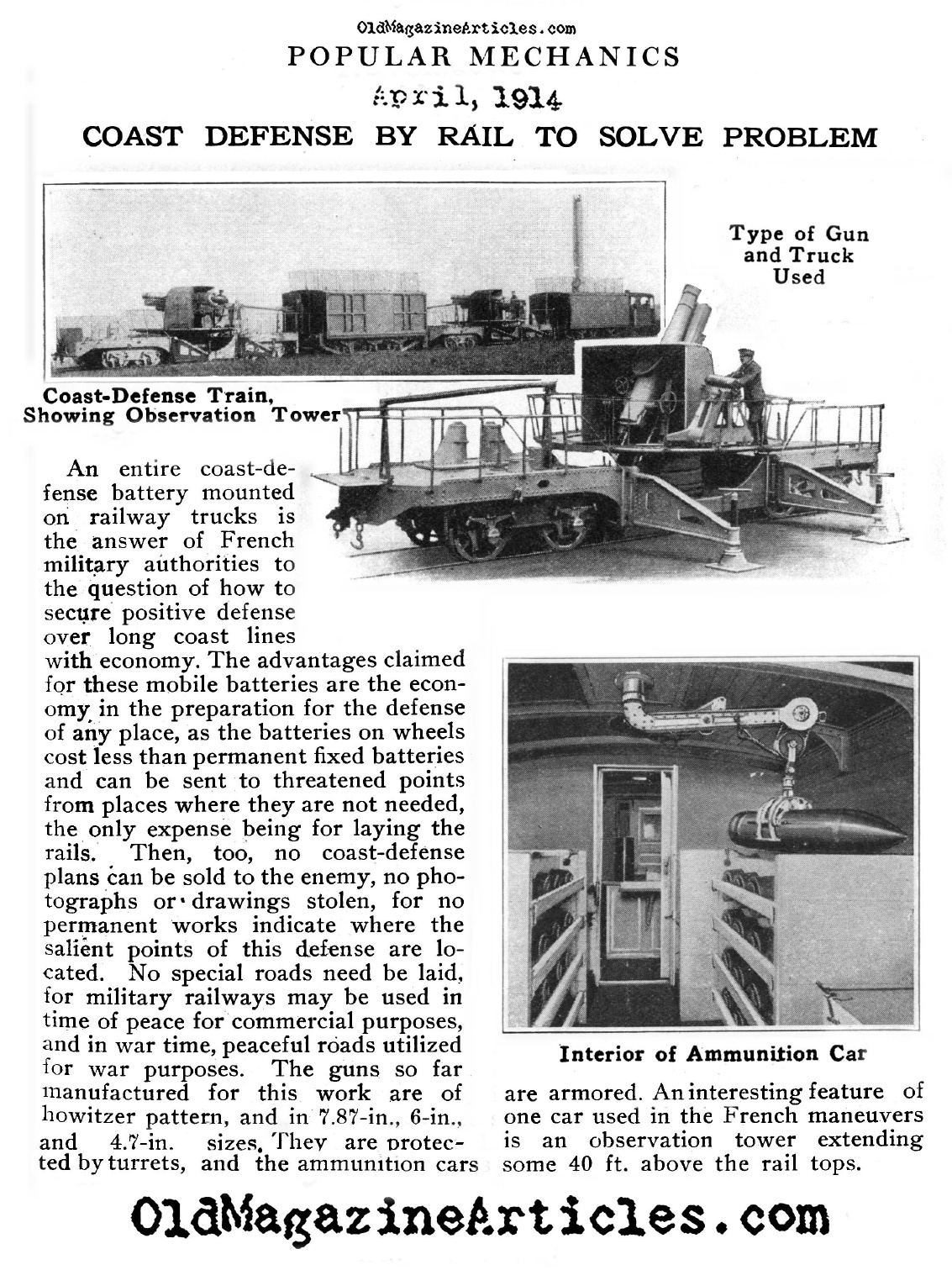 Destroyed railroad during WWI.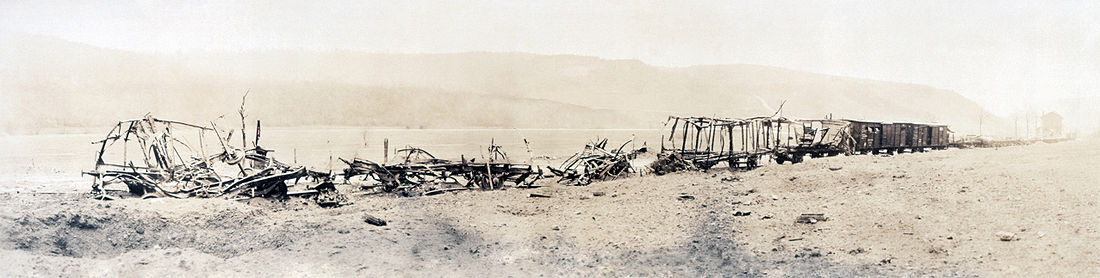 en.wikipedia.orgARMORED TANKSmilitary.discovery.com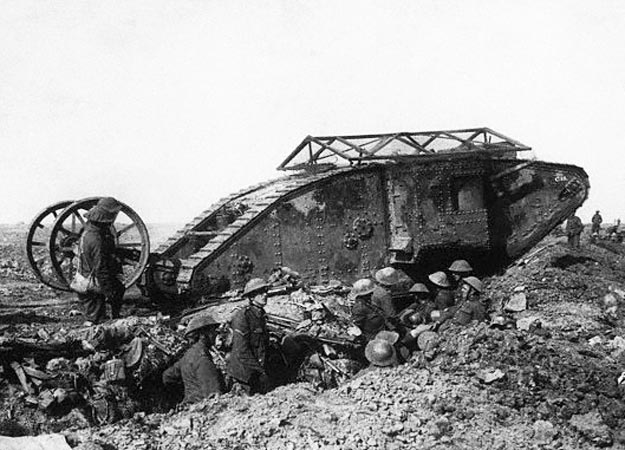 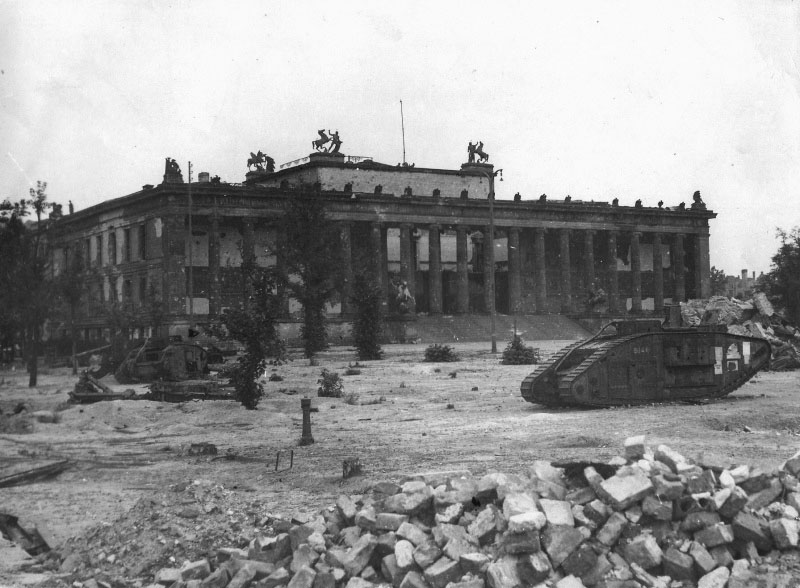 beute.narod.ruSUBMARINESen.wikipedia.org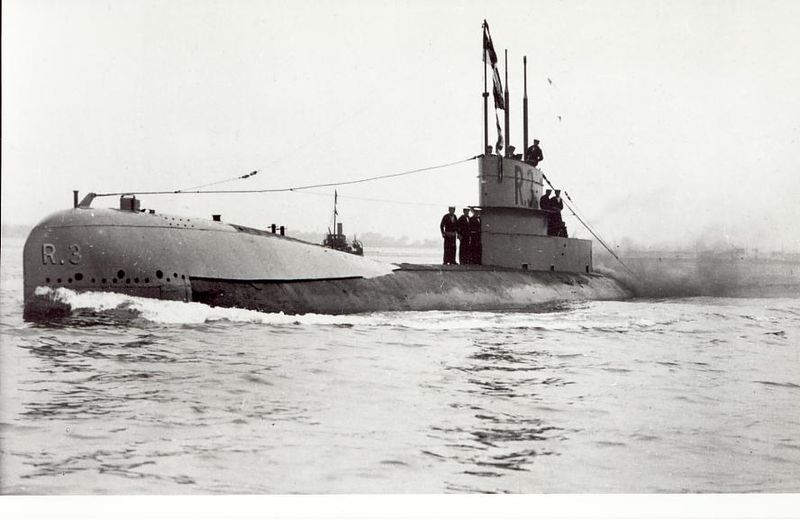 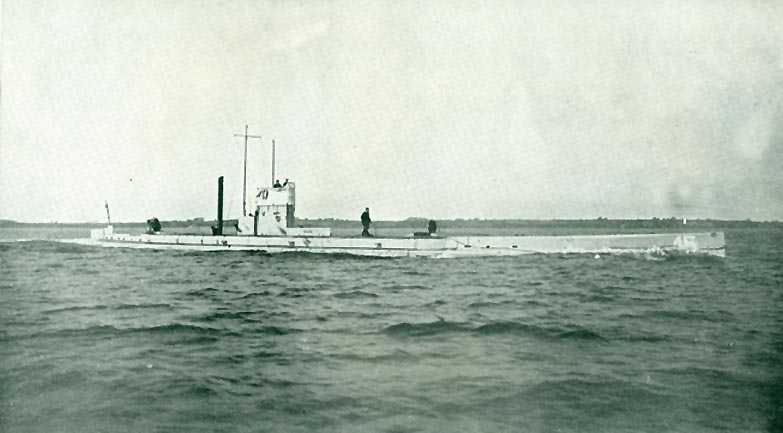 ww1medals.netName:							Period:						Date:TECHNOLOGY OF WORLD WAR ISummary: Were the new technologies beneficial in fighting the War? If so, in what ways? If not, support your answer. Use SPECIFIC examples from the pictures above to support your claim. ____________________________________________________________________________________________________________________________________________________________________________________________________________________________________________________________________________________________________________________________________________________________________________________________________________________________________________________________________________________________________________________________________________________________________________________________________________________________________________________________________________________________________________________________________________________________________________________________________________________________________________________________________________________________________________________________________Name & Description of Technology:How could this new technology change how wars were fought?Advantages of new technology: Disadvantages of new technology: Name & Description of Technology:How could this new technology change how wars were fought?Advantages of new technology: Disadvantages of new technology: Name & Description of Technology:How could this new technology change how wars were fought?Advantages of new technology: Disadvantages of new technology: Name & Description of Technology:How could this new technology change how wars were fought?Advantages of new technology: Disadvantages of new technology: Name & Description of Technology:How could this new technology change how wars were fought?Advantages of new technology: Disadvantages of new technology: Name & Description of Technology:How could this new technology change how wars were fought?Advantages of new technology: Disadvantages of new technology: Name & Description of Technology:How could this new technology change how wars were fought?Advantages of new technology: Disadvantages of new technology: 